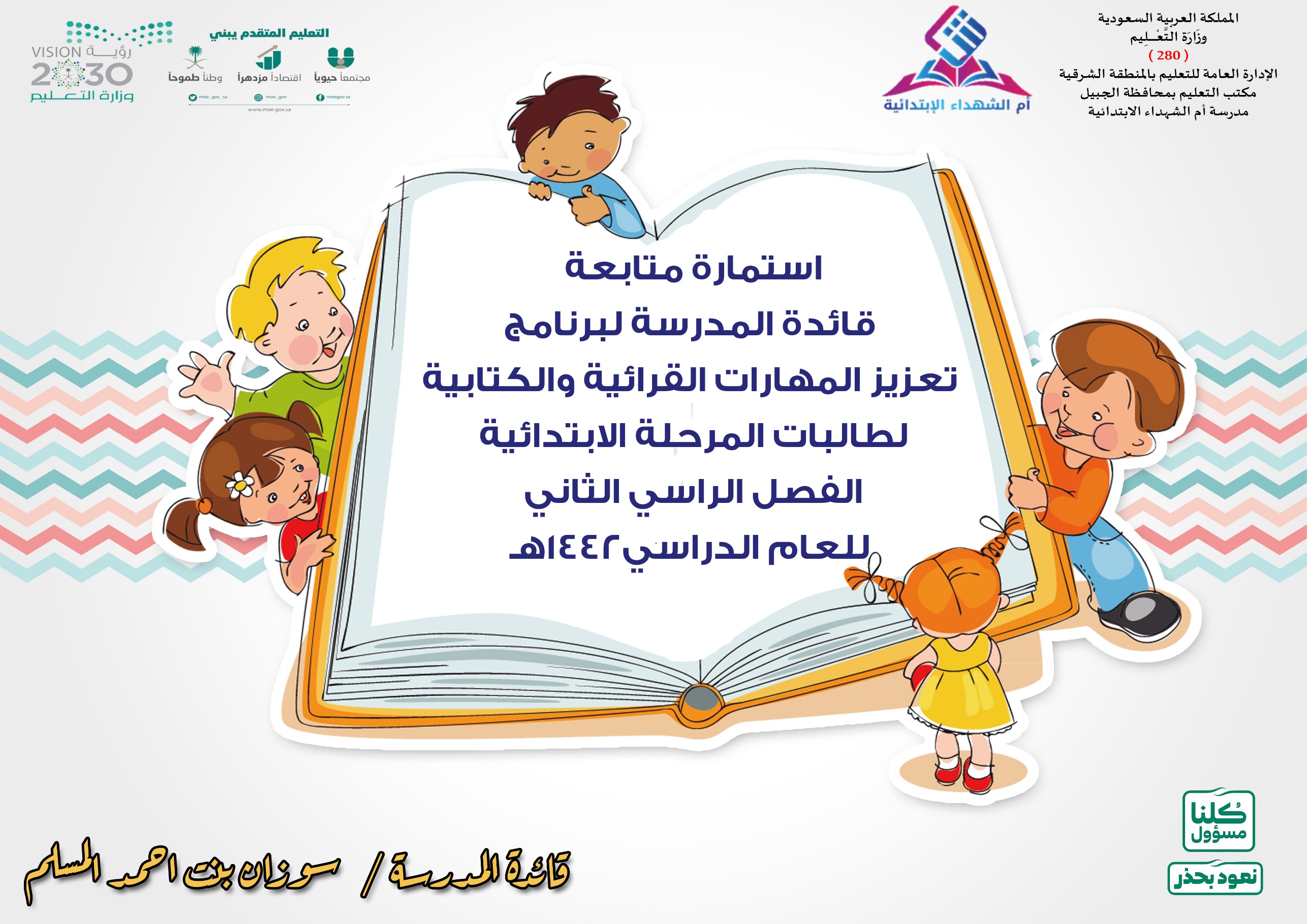 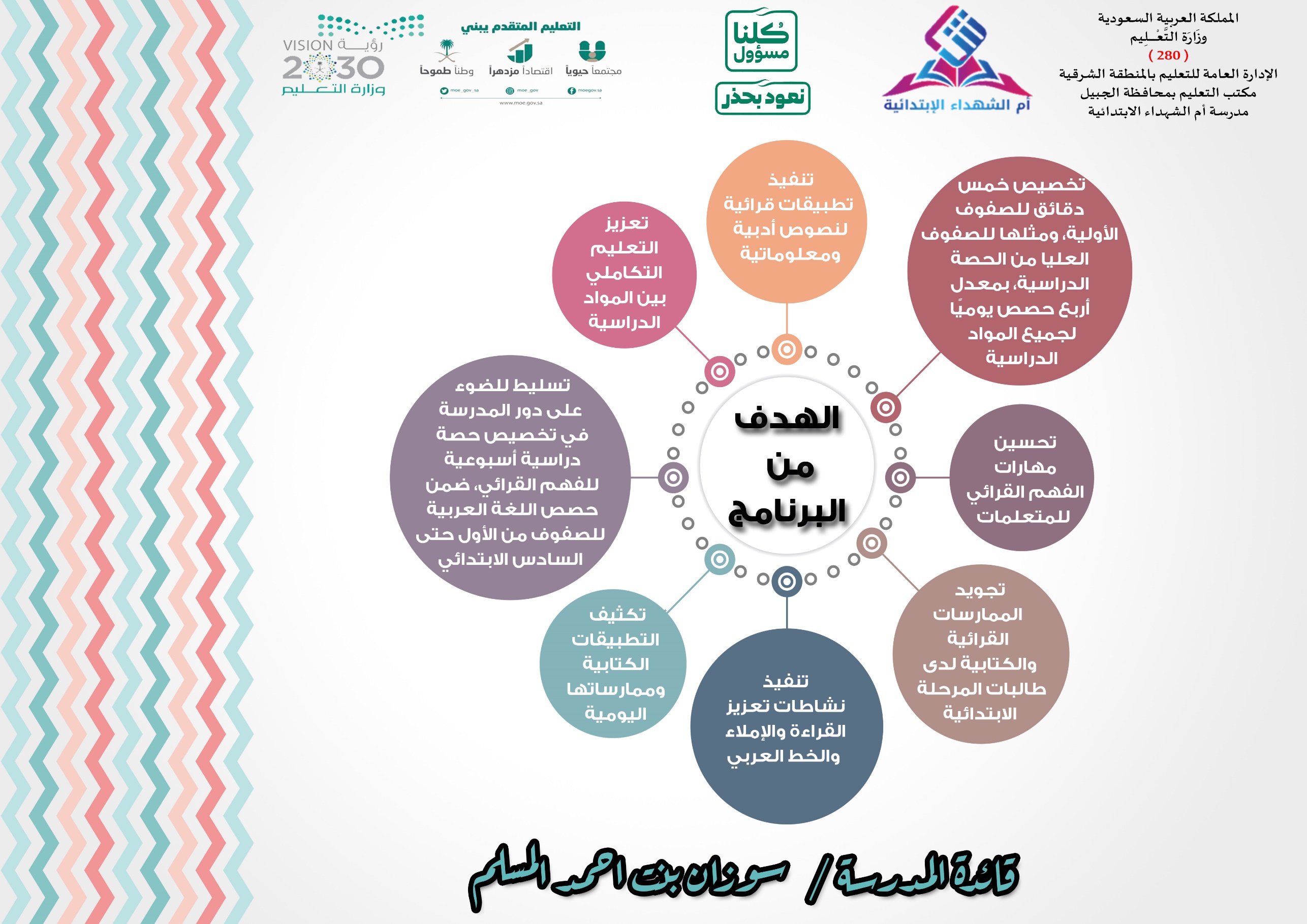 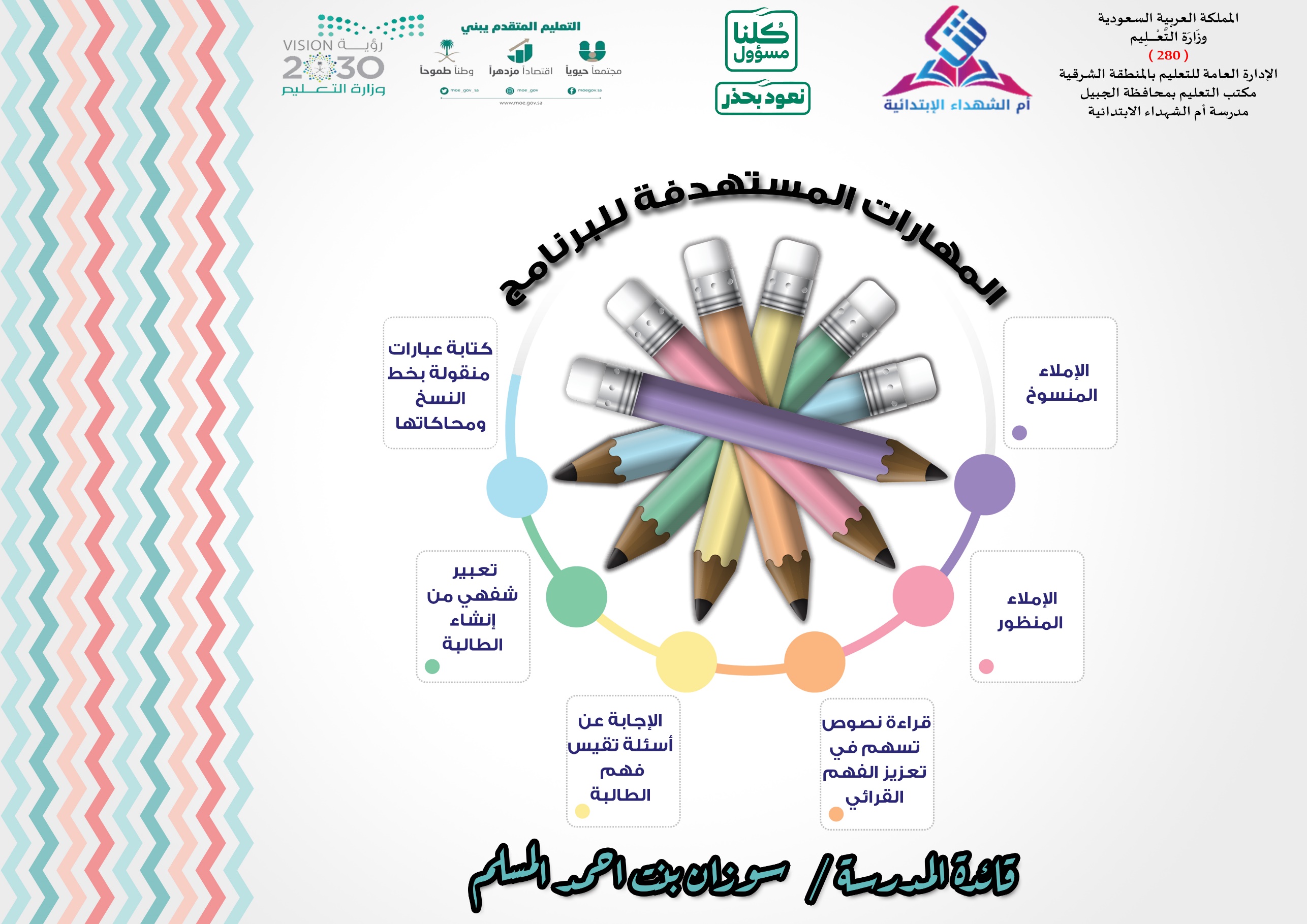 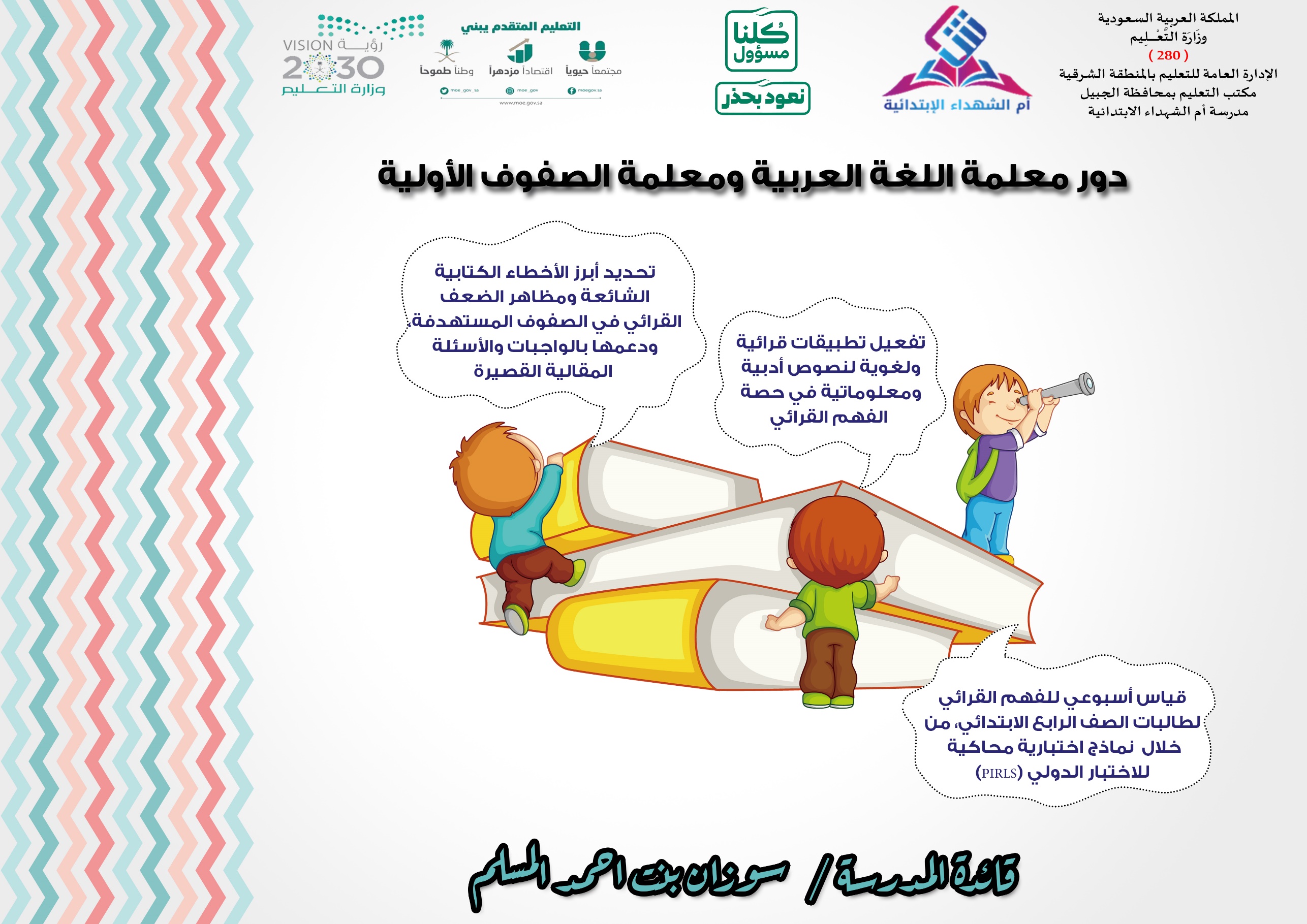 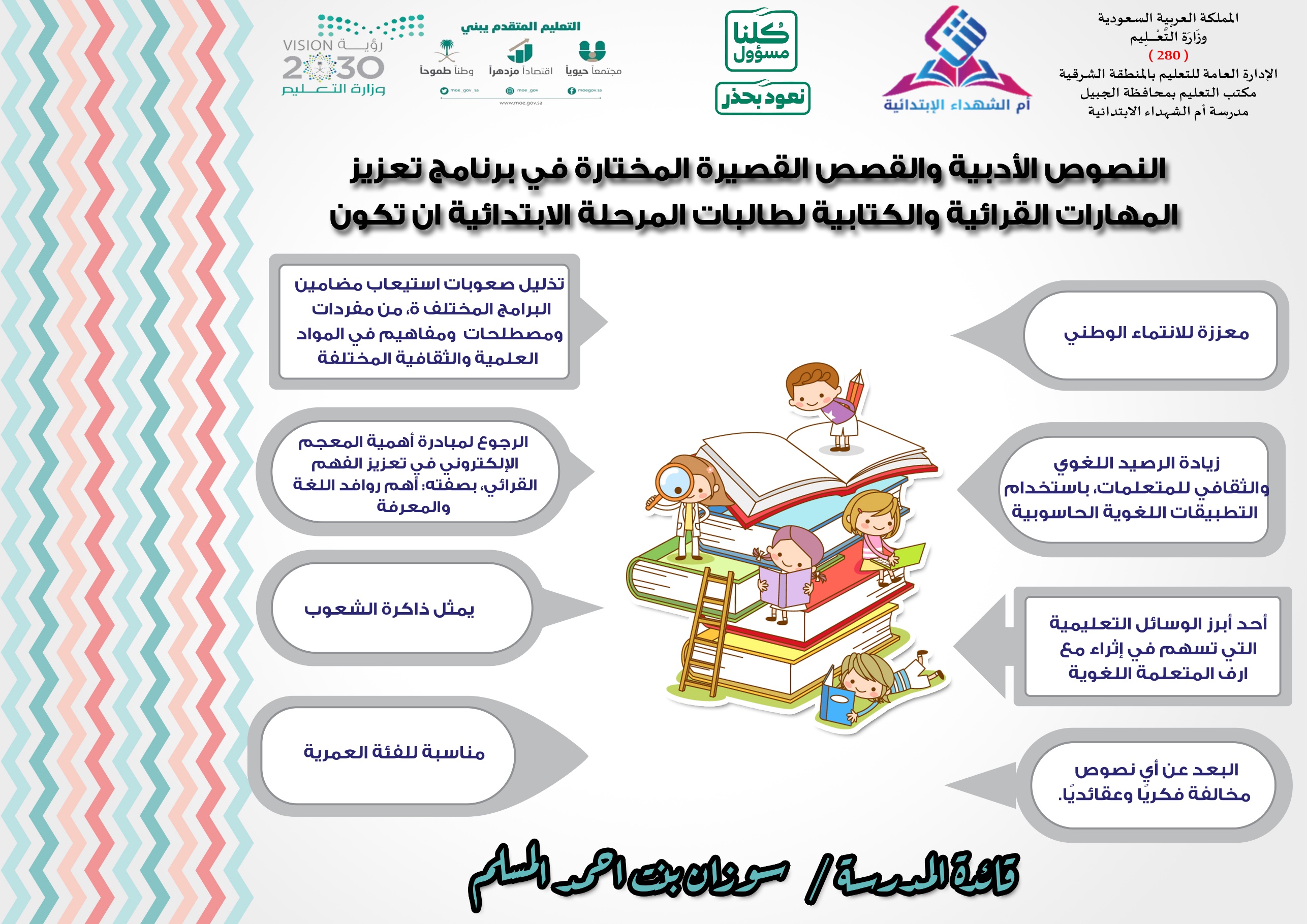 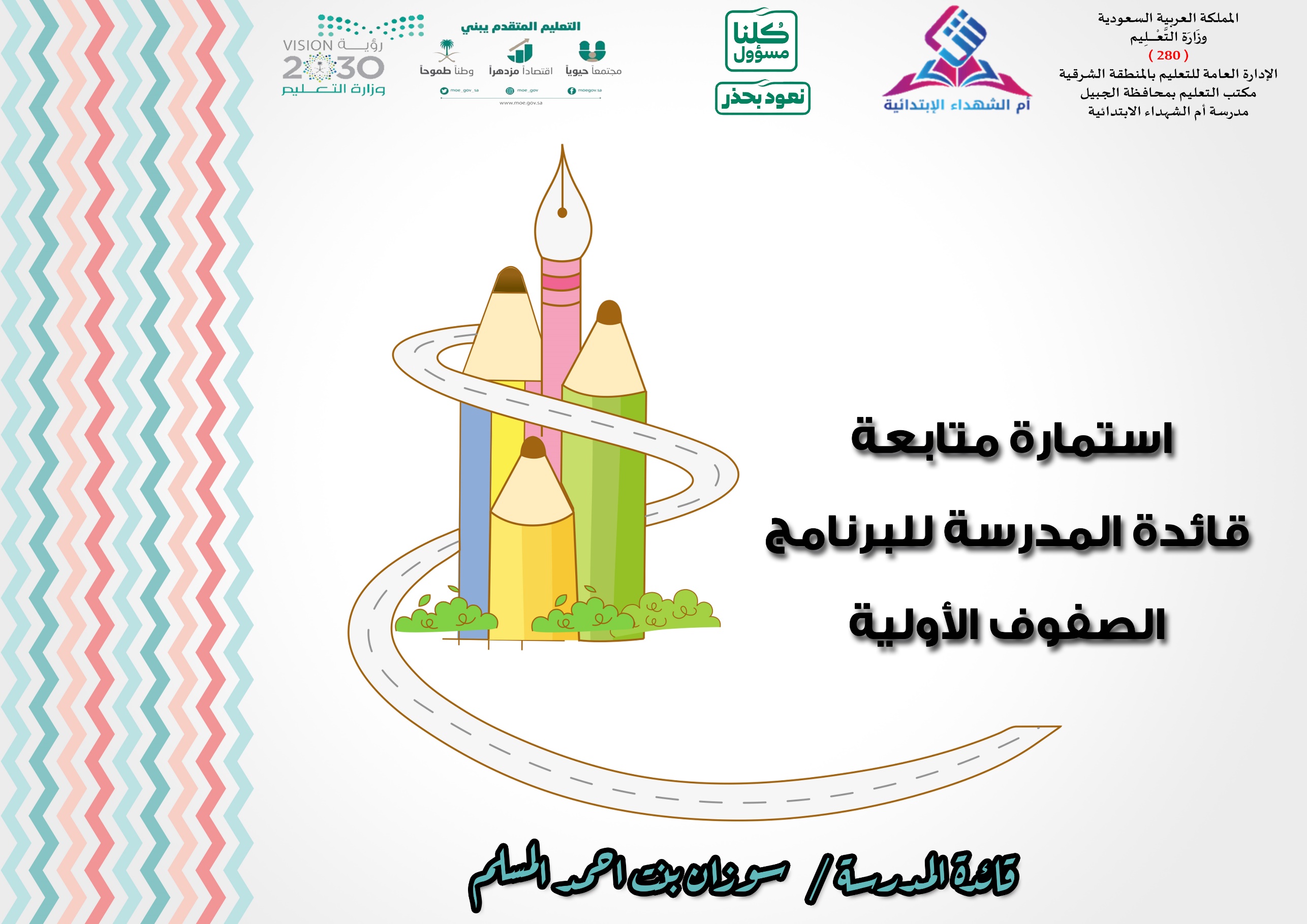 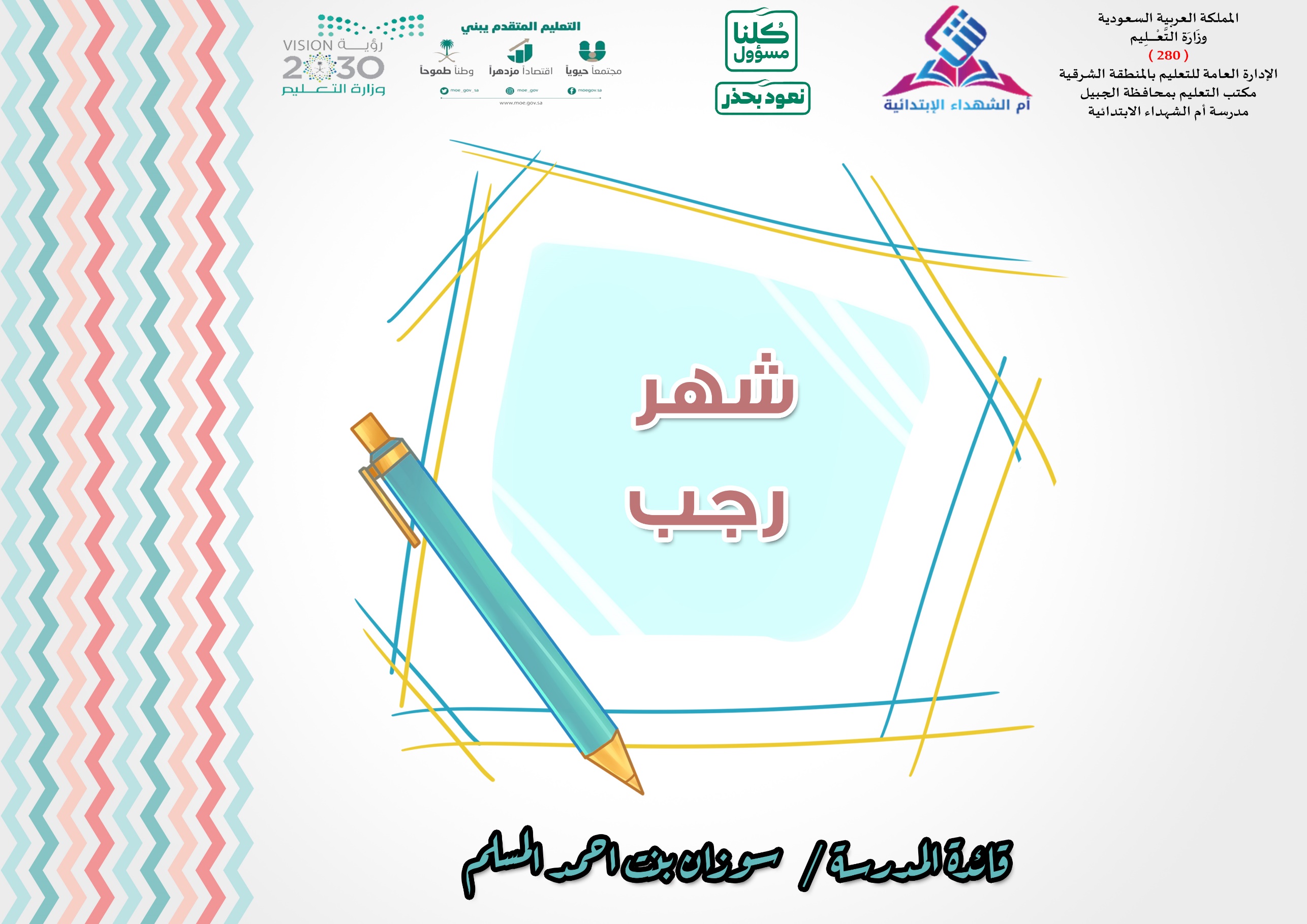 استمارة متابعة قائدة المدرسة لبرنامج (تعزيز المهارات القرائية والكتابية لطالبات المرحلة الابتدائية )لشهر رجب من الفصل الثاني  للعام الدراسي 1442هـ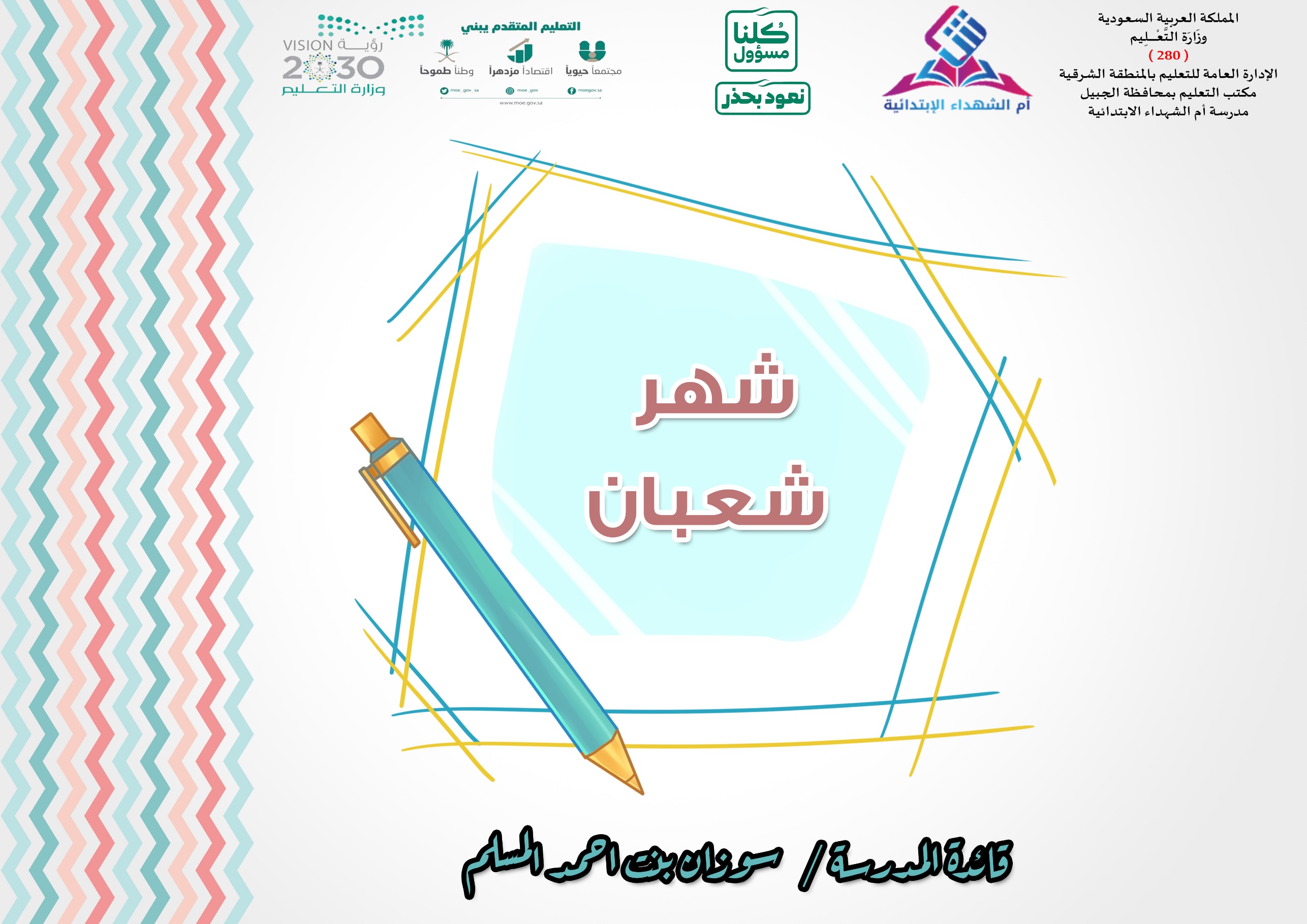 استمارة متابعة قائدة المدرسة لبرنامج (تعزيز المهارات القرائية والكتابية لطالبات المرحلة الابتدائية )لشهر شعبان من الفصل الثاني  للعام الدراسي 1442هـ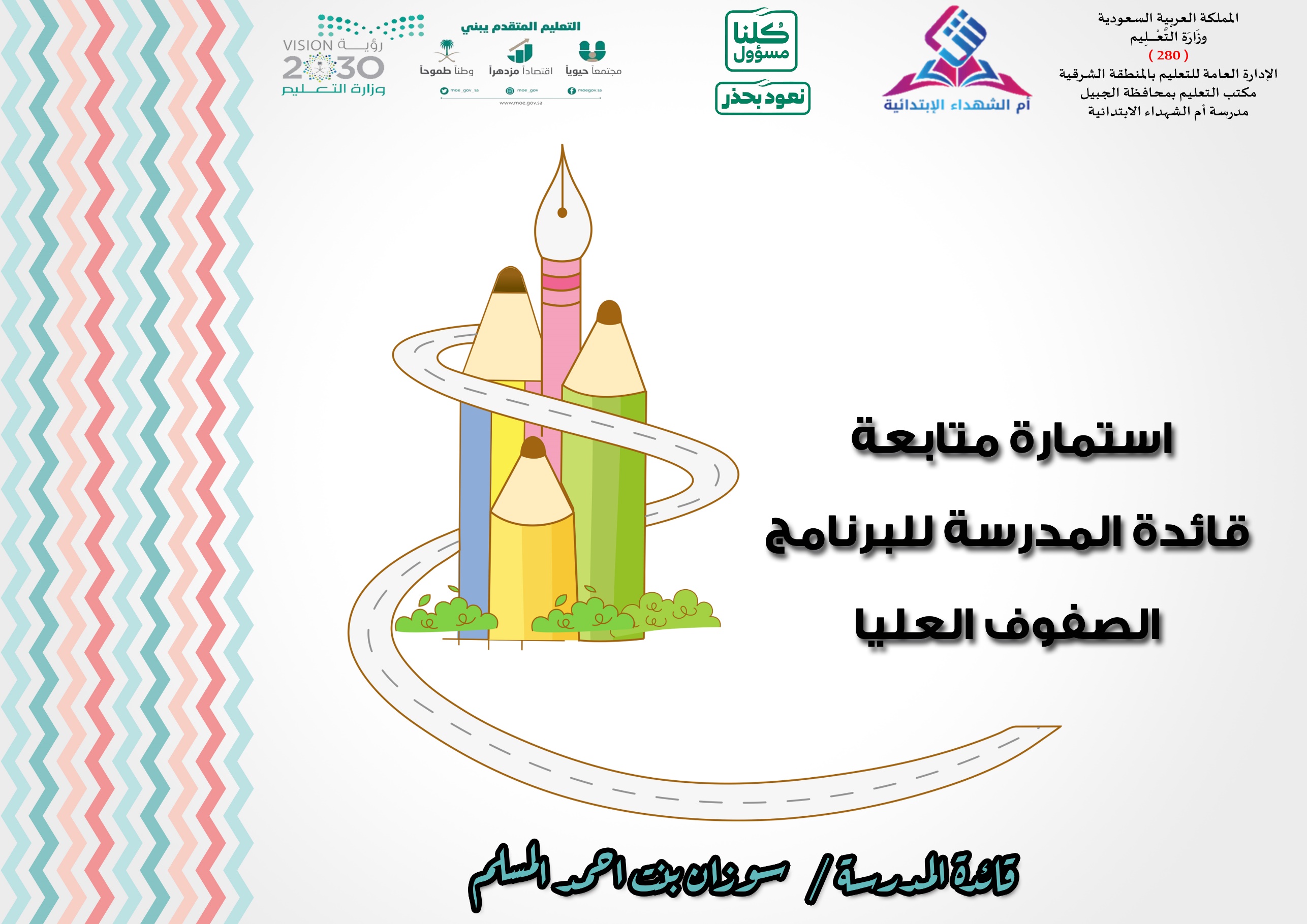 استمارة متابعة قائدة المدرسة لبرنامج (تعزيز المهارات القرائية والكتابية لطالبات المرحلة الابتدائية )لشهر رجب من الفصل الثاني  للعام الدراسي 1442هـاستمارة متابعة قائدة المدرسة لبرنامج (تعزيز المهارات القرائية والكتابية لطالبات المرحلة الابتدائية )لشهر شعبان من الفصل الثاني  للعام الدراسي 1442هـاسم المعلمـةاجمالي الحصص المسندةالأسبوع الأولالأسبوع الأولالأسبوع الأولالأسبوع الأولالأسبوع الأولعدد الحصص المنفذةالأسبوع الثانيالأسبوع الثانيالأسبوع الثانيالأسبوع الثانيالأسبوع الثانيعدد الحصص المنفذةالأسبوع الثالثالأسبوع الثالثالأسبوع الثالثالأسبوع الثالثالأسبوع الثالثعدد الحصص المنفذةالأسبوع الرابعالأسبوع الرابعالأسبوع الرابعالأسبوع الرابعالأسبوع الرابععدد الحصص المنفذةاسم المعلمـةاجمالي الحصص المسندةأيام الأسبوعأيام الأسبوعأيام الأسبوعأيام الأسبوعأيام الأسبوععدد الحصص المنفذةأيام الأسبوعأيام الأسبوعأيام الأسبوعأيام الأسبوعأيام الأسبوععدد الحصص المنفذةأيام الأسبوعأيام الأسبوعأيام الأسبوعأيام الأسبوعأيام الأسبوععدد الحصص المنفذةأيام الأسبوعأيام الأسبوعأيام الأسبوعأيام الأسبوعأيام الأسبوععدد الحصص المنفذةاسم المعلمـةاجمالي الحصص المسندةالأحدالاثنينالثلاثاءالأربعاءالخميسعدد الحصص المنفذةالأحدالاثنينالثلاثاءالأربعاءالخميسعدد الحصص المنفذةالأحدالاثنينالثلاثاءالأربعاءالخميسعدد الحصص المنفذةالأحدالاثنينالثلاثاءالأربعاءالخميسعدد الحصص المنفذةاسم المعلمـةاجمالي الحصص المسندةالأسبوع الأولالأسبوع الأولالأسبوع الأولالأسبوع الأولالأسبوع الأولعدد الحصص المنفذةالأسبوع الثانيالأسبوع الثانيالأسبوع الثانيالأسبوع الثانيالأسبوع الثانيعدد الحصص المنفذةالأسبوع الثالثالأسبوع الثالثالأسبوع الثالثالأسبوع الثالثالأسبوع الثالثعدد الحصص المنفذةالأسبوع الرابعالأسبوع الرابعالأسبوع الرابعالأسبوع الرابعالأسبوع الرابععدد الحصص المنفذةاسم المعلمـةاجمالي الحصص المسندةأيام الأسبوعأيام الأسبوعأيام الأسبوعأيام الأسبوعأيام الأسبوععدد الحصص المنفذةأيام الأسبوعأيام الأسبوعأيام الأسبوعأيام الأسبوعأيام الأسبوععدد الحصص المنفذةأيام الأسبوعأيام الأسبوعأيام الأسبوعأيام الأسبوعأيام الأسبوععدد الحصص المنفذةأيام الأسبوعأيام الأسبوعأيام الأسبوعأيام الأسبوعأيام الأسبوععدد الحصص المنفذةاسم المعلمـةاجمالي الحصص المسندةالأحدالاثنينالثلاثاءالأربعاءالخميسعدد الحصص المنفذةالأحدالاثنينالثلاثاءالأربعاءالخميسعدد الحصص المنفذةالأحدالاثنينالثلاثاءالأربعاءالخميسعدد الحصص المنفذةالأحدالاثنينالثلاثاءالأربعاءالخميسعدد الحصص المنفذةاسم المعلمـةاجمالي الحصص المسندةالأسبوع الأولالأسبوع الأولالأسبوع الأولالأسبوع الأولالأسبوع الأولعدد الحصص المنفذةالأسبوع الثانيالأسبوع الثانيالأسبوع الثانيالأسبوع الثانيالأسبوع الثانيعدد الحصص المنفذةالأسبوع الثالثالأسبوع الثالثالأسبوع الثالثالأسبوع الثالثالأسبوع الثالثعدد الحصص المنفذةالأسبوع الرابعالأسبوع الرابعالأسبوع الرابعالأسبوع الرابعالأسبوع الرابععدد الحصص المنفذةاسم المعلمـةاجمالي الحصص المسندةأيام الأسبوعأيام الأسبوعأيام الأسبوعأيام الأسبوعأيام الأسبوععدد الحصص المنفذةأيام الأسبوعأيام الأسبوعأيام الأسبوعأيام الأسبوعأيام الأسبوععدد الحصص المنفذةأيام الأسبوعأيام الأسبوعأيام الأسبوعأيام الأسبوعأيام الأسبوععدد الحصص المنفذةأيام الأسبوعأيام الأسبوعأيام الأسبوعأيام الأسبوعأيام الأسبوععدد الحصص المنفذةاسم المعلمـةاجمالي الحصص المسندةالأحدالاثنينالثلاثاءالأربعاءالخميسعدد الحصص المنفذةالأحدالاثنينالثلاثاءالأربعاءالخميسعدد الحصص المنفذةالأحدالاثنينالثلاثاءالأربعاءالخميسعدد الحصص المنفذةالأحدالاثنينالثلاثاءالأربعاءالخميسعدد الحصص المنفذةاسم المعلمـةاجمالي الحصص المسندةالأسبوع الأولالأسبوع الأولالأسبوع الأولالأسبوع الأولالأسبوع الأولعدد الحصص المنفذةالأسبوع الثانيالأسبوع الثانيالأسبوع الثانيالأسبوع الثانيالأسبوع الثانيعدد الحصص المنفذةالأسبوع الثالثالأسبوع الثالثالأسبوع الثالثالأسبوع الثالثالأسبوع الثالثعدد الحصص المنفذةالأسبوع الرابعالأسبوع الرابعالأسبوع الرابعالأسبوع الرابعالأسبوع الرابععدد الحصص المنفذةاسم المعلمـةاجمالي الحصص المسندةأيام الأسبوعأيام الأسبوعأيام الأسبوعأيام الأسبوعأيام الأسبوععدد الحصص المنفذةأيام الأسبوعأيام الأسبوعأيام الأسبوعأيام الأسبوعأيام الأسبوععدد الحصص المنفذةأيام الأسبوعأيام الأسبوعأيام الأسبوعأيام الأسبوعأيام الأسبوععدد الحصص المنفذةأيام الأسبوعأيام الأسبوعأيام الأسبوعأيام الأسبوعأيام الأسبوععدد الحصص المنفذةاسم المعلمـةاجمالي الحصص المسندةالأحدالاثنينالثلاثاءالأربعاءالخميسعدد الحصص المنفذةالأحدالاثنينالثلاثاءالأربعاءالخميسعدد الحصص المنفذةالأحدالاثنينالثلاثاءالأربعاءالخميسعدد الحصص المنفذةالأحدالاثنينالثلاثاءالأربعاءالخميسعدد الحصص المنفذة